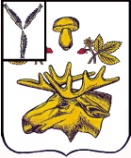 АДМИНИСТРАЦИЯ Базарно-Карабулакского муниципального районаСаратовской областиПОСТАНОВЛЕНИЕОт 08.02.2024                                                                                                                 № 119р.п. Базарный Карабулак        В соответствии с Бюджетным Кодексом РФ, руководствуясь Уставом Базарно-Карабулакского муниципального образования, администрация района  ПОСТАНОВЛЯЕТ: Внести в постановление № 1167 от 08.11.2022г. Об  утверждении муниципальнойпрограммы «Охрана окружающей среды Базарно-Карабулакского муниципального района Саратовской области» (с изм.от 20.10.2023 №1240)следующие изменения:    1) В паспорте муниципальной программы Базарно-Карабулакского муниципального района  «Охрана окружающей среды в Базарно-Карабулакском муниципальном районе  Саратовской области»» следующие изменения:- в строке «Сроки реализации муниципальной программы» цифры «2022-2025» заменить цифрами «2022-2026»; -в строке «Объемы финансового обеспечения муниципальной программы» изложить в следующей редакции:«Общий объем финансового обеспечения программы за счет средств местного бюджета составляет- 1 265,3 тыс. руб, в том числе:2022 год – 5,0 тыс. руб.;2023 год – 369,9 тыс. руб.;2024 год – 296,8тыс. руб.; 2025 год – 296,8 тыс. руб;2026 год -  296,8 тыс. руб.»;- в разделе 3 «Экономическая составляющая программы» абзац второй изложить в следующей редакции:«Общий объем финансового обеспечения программы за счет средств местного бюджета составляет- 1 265,3 тыс. руб, в том числе:2022 год – 5,0 тыс. руб.;2023 год – 369,9 тыс. руб.;2024 год – 296,8 тыс. руб.; 2025 год – 296,8 тыс. руб;2026 год -  296,8 тыс. руб.».2) Перечень мероприятий муниципальной программы основные мероприятия «Охрана окружающей среды в Базарно-Карабулакском муниципальном районе  Саратовской области» и целевые показатели программы изложить в новой редакции согласно приложению  к настоящему постановлению.     2. Настоящее постановление вступает в силу с момента его подписания.      3. Контроль за выполнением данного постановления оставляю за собой.Глава муниципального района                                                                    Н.В. Трошина       Приложение к постановлению                                                                                                                                                                                                  администрации района 																      от ____________ № ________«Приложение  к           муниципальной программе                                                                                             Базарно-Карабулакского                                                                                                        муниципального районаПеречень мероприятий муниципальной программыОсновное мероприятие«Охрана окружающей среды в Базарно-Карабулакском муниципальном районе Саратовской области»Целевые показатели программы«Охрана окружающей среды в Базарно-Карабулакском муниципальном районе Саратовской области»О внесении изменений в постановление № 1167от 08.11.2022 г. Об  утверждении муниципальнойпрограммы «Охрана окружающей средыБазарно-Карабулакского муниципального районаСаратовской области»№№ п/пМероприятияОтветственный исполнитель и соисполнительСроки исполненияСумма, тыс/ руб 2022 годСумма, тыс/ руб 2023 годСумма, тыс/ руб 2024 годСумма, тыс/ руб 2025 годСумма, тыс/ руб 2026 годСумма, тыс/ руб 2026 годВсего1234567899101.Информирование населения, изготовление и распространение листовок, плакатовАдминистрация Базарно-Карабулакского муниципального района2022-2026 годы2,05,0----72.Очистка берегов водоохранных зон, расположенных в границах населенных пунктов от мусора и твердых бытовых отходовАдминистрация Базарно-Карабулакского муниципального района2022-2026 годы1,0343,9----344,93.Сохранение и развитие зеленых зон на территории городского поселенияАдминистрация Базарно-Карабулакского муниципального района2022-2026 годы1,020,0---214.Размещение в средства массовой информации материал о защите окружающей средыАдминистрация Базарно-Карабулакского муниципального района2022-2026 годы1,01,0---        25.Ликвидация мест несанкционированного размещения отходовАдминистрация Базарно-Карабулакского муниципального района2022-2026 годы--296,8296,8296,8890,4ИТОГО:2022-2026 годы5,0369,9296,8296,8296,81265,3НаименованиепоказателяЕдиница измеренияЗначение целевых показателейЗначение целевых показателейЗначение целевых показателейЗначение целевых показателейЗначение целевых показателейНаименованиепоказателяЕдиница измерения2022 год2023 год2024 год2025 год2026 год12345Очистка берегов водоохранных зон, расположенных в границах населенных пунктов от мусора и твердых бытовых отходовкуб.м5,05,0---Количество распространённых листовок  (буклетов) содержащих экологическую информациюШт.10001000--Ликвидация мест несанкционированного размещения отходовШт.--111